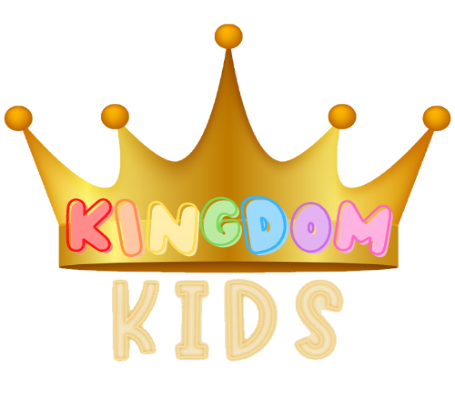 Student Registration/Waiver FormStudent Name:______________________________________________Date of Birth:____________ Current Age:_____   Gender: M____ F____ Address:_____________________ City:________ State:____ Zip:_____Parent/Guardian:____________________________________________Phone:___________________ Email:____________________________Emergency Contact:__________________________________________Relationship to Child:____________________ Phone:_______________Food Allergies: Y____ N____ List:_______________________________Medical Concerns: Y____ N____ Explain:_________________________I, _____________________________, as parent/legal guard of,_____________________________, do hereby give my child permission to attend Children’s Church (Kingdom Kids). In consideration of the privilege of allowing my to participate in above-named activity, I agree to release and hold harmless Mt. Zion Missionary Baptist Church, or any of its members, from any liability to or responsibility for bodily injury, damage or illness to the above-identified child while participating in child athletic or social activity which may directly or indirectly sponsored by the Church. Further, I agree to indemnify and hold harmless the Church, or any of its members  with respect to any claim asserted by or on behalf of my child as a result of bodily injury, illness, or damage.Signature of Parent/Guardian:____________________________________ Date:_________________